Правила поведения на природе: памяткаДля ребенка общение с природой – это новые знания и впечатления. Яркие краски, неожиданные встречи, и величие природы вызывает вполне объяснимое желание – потрогать и попробовать все, что окружает. Именно поэтому любознательные малыши нередко оказываются в опасности – незнакомые с основами безопасного поведения, дети могут навредить не только природе, но и самим себе. Потому крайне важно объяснять мальчишкам и девчонкам правила безопасного поведения на природе и последствия неосторожных поступков.Подготовка к отдыхуБезусловно, необходимо каждому человеку, живущему на нашей планете, знать правила поведения человека в природе. Но не менее важно правильно подготовиться к такой интересной прогулке. Итак, этот раздел статьи будет полностью посвящен подготовительному этапу отдыха на природе. Стоит запомнить несколько довольно простых правил:·         Правильный подбор одежды (ноги, руки, шея и голова должны быть закрытыми). Это поможет защититься от опасных животных и насекомых (клещи, комары, муравьи и змеи).·         Головной убор должен быть плотным.·         Что касается защиты шеи, то лучше использовать водолазку или олимпийку с высоким горлом. От шарфа лучше отказаться, так как он может зацепиться за ветки.·         Обязательно возьмите с собой сотовый телефон, спички, нож и часы (для ориентации во времени).·         Воспользуйтесь средствами, которые отпугивают насекомых. Этот пункт очень важно учитывать особенно в тех случаях, если вы планируете достаточно долго находиться на природе.·         Если вы собираетесь организовывать пикник, то обязательно позаботьтесь о таре для мусора. Это могут быть контейнеры или плотные пакеты. Все остатки после еды стоит упаковывать и выбрасывать только в строго отведенных для этого местах.Какие ждут опасности?Хоть отдых в лесу, на первый взгляд, кажется абсолютно безопасной идеей, стоит готовиться к этому заранее, учитывая все нюансы. На самом деле вас ждет очень много опасностей. Каких именно? Это вы сможете узнать из списка, опубликованного в данном разделе статьи:1.      Повреждения кожных покровов (сучки, колючки, хворост и так далее).2.      Повреждения механического характера (камни, осколки стекла и так далее).3.      Возможность укуса ядовитых насекомых и животных в зависимости от местности они могут быть разнообразны (скорпионы, змеи, пауки, осы, комары и многие другие).4.      Возможны падения с высоты (старайтесь не отставать от группы и внимательно смотреть под ноги).5.      Отравления грибами, ягодами и растениями (никогда не употребляйте в пищу то, о чем вы ничего не знаете, возможно, эта привлекательная ягода или гриб очень опасны для человека).6.      Гроза и молния тоже являются опасностью в лесу, так как возможен пожар (в плохую погоду лучше остаться дома, а на природу отправляйтесь только в ясный день).7.      Травмирование на водоемах (купаться можно только в строго отведенных местах, никто не знает, что находится на дне дикого пляжа).Правильное обращение с огнемИзучая правила поведения на природе, нельзя не уделить внимание правильному обращению с огнем. Начнем с того, где его разводить вовсе нельзя. Этот небольшой список достаточно легко запомнить:·         торфяники;·         поля с сухой травой;·         вблизи пихт и сосен;·         вблизи живого дерева.Если костер разжечь необходимо, то стоит для него выкопать яму, а перед уходом убедиться, что он полностью потушен (засыпан землей или залит водой). В лесу категорически запрещено:·         курение;·         запускание ракет;·         стрельба в сухую погоду.Что необходимо детям?Среди правил поведения на природе для детей стоит особенно отметить:·         не вредить окружающей среде (не шумите, не ломайте деревья и кустарники, не раскидывайте мусор и так далее);·         обувать удобную и закрытую обувь (кроссовки или кеды);·         надевать только закрытую одежду;·         надевать головной убор;·         уметь оказывать первую помощь при порезах, ожогах и ушибах;·         не отставать от группы;·         не употреблять в пищу неизвестные продукты (грибы, ягоды, растения).Прислушивайтесь к взрослым, не перечьте им. Отдых на открытом воздухе может быть разнообразным: походы в лес, к озеру, подъем на горы и так далее. Но стоит запомнить - где бы вы ни находились, соблюдайте эти простые правила. Тогда этот отдых останется очень приятным воспоминанием.Правила поведения на природе. Правила поведения для детейКогда мы выезжаем на природу, очень важно, чтобы во время отдыха за городом не произошли неприятности, которые причинили бы вред нашему здоровью.Постарайся запомнить нехитрые правила, соблюдать которые совсем несложно.• Растениями и цветами можно сколько угодно любоваться, но ни в коем случае нельзя срывать и тем более брать в рот незнакомые растения. Некоторые растения, если взять их в руки, вызывают сильное раздражение кожи, которое может длиться несколько недель. Есть и ядовитые растения, яд которых не менее опасен, чем змеиный.• С грибами, найденными тобой в лесу, тоже нужно быть очень осторожным. Собирай только известные тебе грибы и обязательно покажи собранные грибы взрослому, который в них разбирается. Когда гуляешь по лесу, не трогай поганки: они очень ядовиты.• Не пей сырую воду из какого бы то ни было водоёма: реки, озера или ручья.• Для защиты от укусов насекомых (клещей, ос, пчёл, комаров), отправляясь на прогулку в лес, надевай длинные брюки, рубашку с длинными рукавами и обязательно головной убор. Открытые участки тела намажь средством, отпугивающим насекомых.• Помни, что запахи одеколонов, духов и другой парфюмерии сильно привлекают насекомых.• Если ты собираешься ночевать в палатке, позаботься о сетке, защищающей от комаров, и средствах, отпугивающих насекомых.• В жаркую погоду нельзя долгое время находиться на солнце без одежды, головного убора и солнцезащитных очков — можно получить тепловой удар или солнечные ожоги. Никогда не смотри прямо на солнце даже в течение непродолжительного времени — у тебя от этого может ухудшиться зрение.Во время походов и загородных прогулок нельзя причинять вред природе!• Если ты развёл костёр, то, уходя, не забудь потушить огонь, чтобы не разгорелся лесной пожар. Костёр обязательно нужно залить водой или засыпать песком.• Не ломай деревья, не разоряй птичьих гнёзд — не нарушай красоту и гармонию природы.• Не оставляй после себя мусор! На полянке, которая завалена бумажными обёртками, целлофановыми пакетами, пластиковыми коробками и бутылками, уже никому не захочется остановиться. Мусор, который нельзя сжечь (стеклянные бутылки, железные консервные банки), необходимо забрать с собой, чтобы выбросить в предназначенном для этого месте.Правила поведения в воде и возле водоёмов. Правила для детей.• Не ходи зимой по тонкому льду водоёмов — это очень опасно!• Не купайся в грязных водоёмах — это может стать причиной серьёзных заболеваний.• Не купайся в незнакомом месте без взрослых.• Никогда не купайся во время грозы — в тебя может попасть молния, потому что вода притягивает электрические разряды.• Помни, что надувные матрацы и круги ненадёжны; пользоваться ими в воде можно только в присутствии взрослых.• Даже если ты очень хорошо умеешь плавать, не ныряй в незнакомом водоёме — под водой могут быть острые камни или другие опасные предметы, а если место мелкое, можно сильно удариться о дно.• Не отплывай далеко от берега, если на море разыгрались высокие волны, — тебя может унести в открытое море.• Не затевай на воде опасных игр и шалостей, не старайся поразить окружающих прыжками с большой высоты — не стоит рисковать жизнью и здоровьем.• Не ходи купаться один.• Будь осторожен в воде. В море встречаются ядовитые медузы, морские ежи — можно получить ожог или рану.• Не купайся в прудах и других стоячих водоёмах — улитки и пиявки, обитающие в них, являются разносчиками опасных заболеваний.• При возникновении любой опасной ситуации громко зови на помощь.• Не сиди на солнце без защитного головного убора и солнечных очков.Защита от клещей. Как удалить клеща. Правила безопасности для детейВесенние тёплые деньки всегда хочется провести на природе. Однако вместе с бурным пробуждением природы пробуждаются к активной жизнедеятельности и клещи. Самые опасные клещи — энцефалитные.Энцефалит — очень опасное заболевание головного мозга. Если человеку, укушенному энцефалитным клещом, вовремя не будет оказана медицинская помощь, он умрёт. И даже у спасённого от смерти человека эта тяжёлая болезнь часто приводит к серьёзным нарушениям его здоровья.Чтобы не заболеть энцефалитом, нужно обязательно делать вакцинацию!Специальная вакцина выработает в вашем организме иммунитет к этой болезни. Прививки нужно делать несколько раз в течение года, а затем повторять эту процедуру через каждые три года.От энцефалита вас убережёт знание правил безопасности. Находясь в лесу — особенно в хвойном, — избегайте тёмных мест и густых невысоких кустарников. Клещи часто сидят на кустах, растущих у обочин дорог и тропинок. На открытых светлых полянах их, как правило, нет. Перемещаясь по лесной дороге, не срывайте ветки, не трясите кусты и деревья. Эти действия могут привести к тому, что вы сами стряхнёте на себя клеща.Отправляясь в лес, не забудьте правильно одеться. Ноги должны быть хорошо защищены: закрытая обувь, длинные брюки, заправленные в носки. Наденьте штормовку или футболку с длинными рукавами. Повяжите на голову платок или наденьте кепку, спрячьте волосы под головной убор. По возвращении домой тщательно проверьте всю одежду, включая нижнее бельё, нет ли на них клещей. Затем осмотрите тело. Волосы тщательно прочешите расчёской с мелкими зубчиками.Клещ не сразу впивается в тело человека, даже если он уже проник под одежду. Он ищет наиболее уязвимое место на коже. Пока клещ не укусил вас, вы можете почувствовать его движение на теле и быстро сбросить клеща.Ни в коем случае не пытайтесь сразу же удалить впившегося клеща!Вы можете оторвать тело клеща, но оставить в ранке его голову. Поэтому, обнаружив на теле впившегося паразита, промойте это место водой, затем капните на него растительное или камфорное масло, после чего подождите 10—15 минут. Потом, аккуратно вытащив клеща пинцетом, смажьте место укуса йодом или зелёнкой.Обучите, пожалуйста,этим правилам ребёнка.Умей вести себя в лесу, на прогулке, за городом: не надо кричать в лесу! Не надо играть в шумные игры! Не надо слушать на природе громкую музыку!Не рви цветы, за тобой пройдут сотни людей, и им тоже будет приятно видеть цветы.Не ломай ветки у деревьев и кустарников. Не повреждай кору деревьев, не делай на них вырезки. От этого они сохнут и погибают. Помни растение живое существо, и ветви вместе с листьями помогают ему дышать, выделяют в воздух кислород, задерживая пыль!Не лови ради забавы бабочек, муравьёв и других животных. Бабочки, стрекозы, кузнечики - они тоже часть живой природы, они тоже всё чувствуют! Это всё красота и смотреть на них доставляет удовольствие!Не надо менять условия жизни животных, где они родились там они и должны жить! Есть такие животные, которые потом не принимают своих детёнышей обратно, потому что от них пахнет человеком! Это лесные животные им будет плохо в квартире рядом с человеком!Не оставляй мусор в лесу, парке, сквере и водоёме: Помни это дом для животных и в нём должно быть чисто!Не бей стёкла! Пожар в лесу может возникнуть от брошенной стекляшки.Не разжигай в лесу костёр! Помни: на земле после костра пять лет не сможет расти трава!Не жги сухую траву в лесу или в парке! Помните: сухая трава быстро разгорается и может привести к пожару!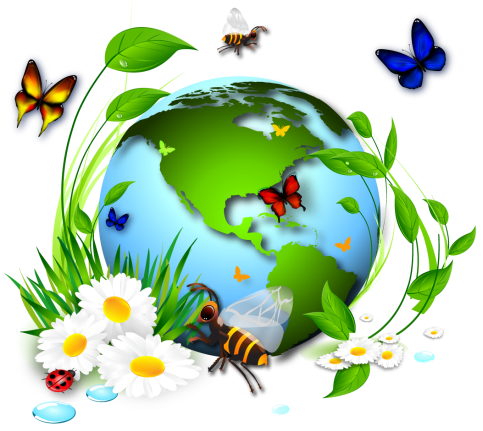 Безопасность ребенка на дачеВ домеК обычным правилам безопасности, применяемым для городской квартиры, в дачном доме добавляются несколько дополнительных моментов, на которые необходимо обратить особое внимание. Во-первых, если дом имеет в высоту больше одного этажа, все имеющиеся лестницы необходимо загородить запирающимися «воротцами» - это убережет малыша от падений, а вас - от поисков маленького путешественника на другом этаже или на чердаке.
Двери в подвал и на чердак также должны иметь надежные замки. Как и в городской квартире, зоной повышенной опасности в загородном доме является кухня. Печь, камин, плита, газовые баллоны должны быть абсолютным табу для ребенка, в идеале - вне зоны его досягаемости.На участке «Крепка изба запором, а двор — забором». Первое, что необходимо проверить, оставаясь на даче с детьми, это надежность ограды, ворот и калитки. Большой мир за забором манит, и многие маленькие исследователи не захотят ограничиться своими родными сотками. Чтобы не разыскивать беглецов в лучшем случае по всему дачному кооперативу, а в худшем – по окрестным лесам и населенным пунктам, убедитесь, что в заборе нет «лазов», а вход и въезд надежно запираются, и малыш не сможет их открыть самостоятельно. Проверьте, не застрянут ли руки или пальцы малыша между створками, не таят ли опасности декоративные элементы решеток.
Дети обожают на все карабкаться. Не позволяйте им забираться на забор. Также четко объясните, что перголы, опорные стенки, трельяжи и шпалеры предназначены для растений, а не для людей.Не только вертикальные поверхности могут таить в себе опасность: дорожки, патио и ступеньки также нуждаются в проверке. Если вы используете тротуарную плитку, убедитесь, что она прочно зафиксирована, особенно на ступеньках. Если вы используете гравий, лучше на какое-то время отказаться от него в пользу других материалов, так как у маленьких детей велик соблазн тащить его в рот (нос и уши также отлично подходят для его несанкционированного использования).Инструменты и механизмыНикогда не оставляйте инструменты в местах, где до них может дотянуться ребенок. Возможно, вы отвлечетесь буквально на минутку, но ребенку и этого времени вполне достаточно, чтобы найти инструмент и «поиграть» в него. Или, как минимум, споткнуться о шнур, если это электроинструмент. Никогда не оставляйте их включенными в сеть, убирайте подальше и повыше, как только закончили работу, и объясните детям, что брать инструменты строго запрещено по соображениям безопасности.Секаторы, ножницы и другие острые режущие предметы держите в переносном ящике с ручкой, который удобно носить за собой по саду, и убирайте в недоступное для детей место сразу по окончании работы. Обеспечьте маленьких садовников их собственными безопасными инструментами, научите ими пользоваться и отведите детям их собственный небольшой участок, на котором они могут посадовничать вволю – под вашим присмотром, без ущерба для себя и для вашего сада.Огородная химияИ для нас самих, и для окружающей среды было бы лучше, если бы мы отказались от использования химических пестицидов и удобрений. Если все же вы считаете их использование в вашем саду необходимым, вы должны сделать их абсолютно недоступными для детей. Любая «химия» должна быть надежно спрятана от маленьких исследователей. Не используйте её в присутствии детей. Не позволяйте детям играть рядом с недавно опрысканными растениями – раствор химикатов может случайно попасть им на кожу, в глаза или в рот.ОгоньГлавное правило пожарной безопасности для ребенка – полный запрет на любые действия с огнем без присмотра взрослых. Обязательно имейте на участке огнетушитель. Если вы устраиваете барбекю или шашлыки, внимательно следите, чтобы ребенок не обжегся мангалом, горячими углями, шампурами. В конце дня убедитесь, что огонь полностью погас и мангал остыл.Водоемы и ёмкости с водой для поливаВода в саду обладает для детей особой притягательной силой, и одновременно является источником повышенной опасности. Группа повышенного риска – дети до пяти лет, хотя любые водоемы опасны для детей любого возраста. Если у вас маленькие дети, возможно, есть смысл вообще отказаться от прудика на участке на некоторое время, пока они не подрастут. Оградить пруд заборчиком может быть неплохой идеей, но станет ли заборчик достаточной преградой на пути решительного начинающего натуралиста в его погоне за лягушкой или рыбкой? Если пруд небольшой, его можно полностью закрыть прочной металлической сеткой, но важно правильно, без провисания, установить её: «невидимая» сетка может стать настоящей ловушкой и только усугубит ситуацию. В любом случае, никакие меры не заменят постоянного присмотра за ребенком - никогда не оставляйте его рядом с водой без вашего внимания.Безопасной альтернативой «серьезному» водоему на дачном участке могут стать небольшие водные объекты вроде поилок для птиц, фонтанчиков, каскадов из терракотовых горшков или японских бамбуковых «калехи». Если в них используется электрический насос, убедитесь, что он надежно спрятан и малыш не сможет до него добраться.Надувные детские бассейны, хотя и не могут считаться в полном смысле водоемами, требуют к себе серьезного отношения и тех же мер безопасности, что и пруд. Никогда не позволяйте детям играть в бассейне без вашего надзора.Бочки, ведра и другие емкости для хранения воды также представляют серьезную опасность для маленьких детей. Отведите для них специальное, недоступное для малышей, место.Если у вас на участке есть колодец, его необходимо сделать закрытым, с запирающимися дверцами.ЖивотныеВ последнее время заболевание бешенством среди диких животных, обитающих в лесных массивах вблизи дачных поселков, приобрели массовый характер. Источником заражения могут быть инфицированные ежики, мыши, барсуки, лисы, енотовидные собаки, а также бродячие собаки и кошки. Объясните детям, что диких животных трогать категорически запрещено, что нужно избегать контакта с незнакомыми собаками и кошками. От случайно забежавших на участок больных диких животных могут заразиться и непривитые домашние питомцы. Своевременная вакцинация убережет вашего любимца от заболевания даже в случае контакта с инфекцией.Ограничить попадание на участок бездомных собак и диких животных необходимо также и потому, что на своей шерсти они могут занести клещей. Укусы клещей опасны, так как могут стать причиной заболевания энцефалитом или боррелиозом. Если район, в котором расположена ваша дача, признан Санэпиднадзором неблагополучным по распространению клещей, уделите особое внимание мерам безопасности: почаще осматривайте играющего на улице ребенка – клещи долго выбирают место для укуса, и их можно заметить заблаговременно, и используйте репелленты, подходящие детям по возрасту и способу применения. Поддерживайте порядок и чистоту на участке – пропалывайте траву, подстригайте газоны, убирайте растительные остатки. Постарайтесь избавиться от грызунов – они являются важным звеном в жизненном цикле иксодовых клещей и переносчиками вируса клещевого энцефалита.
Еще одна возможная неприятность, поджидающая нас на даче - осы. Открывая дачный сезон, внимательно осмотрите дом, все постройки и крупные деревья на участке – осы особенно агрессивны вблизи своих гнезд. Очень распространены случаи, когда оса жалит в язык или губы, попав в емкость со сладким питьем – будьте предельно внимательны и всегда проверяйте чашку или поильник, прежде чем предложить их ребенку. Привлекает ос и запах созревших и перезревших фруктов, поэтому, чтобы снизить их количество на вашем участке, вовремя собирайте спелые фрукты и избавляйтесь от падалицы.ГигиенаСовсем маленькие дети в познании мира широко используют метод «всё в рот», а более взрослых и упрямых и перед едой-то с трудом заставишь вымыть руки, однако на даче особенно важно соблюдать элементарные правила гигиены. Чаще мойте руки малышам, а детям постарше объясните, что микробы – причина номер один множества неприятных болезней.Не позволяйте детям «пастись» на грядках и «клевать» ягодки прямо с кустов, особенно если вы используете химические пестициды и удобрения – фрукты и овощи из своего сада также нужно тщательно мыть перед едой.Следите за чистотой детских игрушек и закрывайте на ночь песочницу крышкой или пленкой, чтобы уберечь песок от загрязнения животными, которые могут забрести на ваш участок.Свети нам, солнышко, свети?После долгой мрачной зимы так хочется погреться на солнышке, да и слова «загоревшие» и «окрепшие» по отношению к детям для нас - практически синонимы. Однако нельзя забывать, что солнце, отвечающее за производство витамина Д в детском организме, может и нанести серьезный вред, если относиться к нему без должной осторожности.Определите фототип малыша и рассчитайте, сколько времени он может находиться на прямом солнце без вреда для здоровья (детям до трех лет на открытом солнце находиться нельзя вообще!). Не забывайте про панамки, а в полуденные часы, когда ультрафиолетовое излучение максимально, уведите ребенка в тень. Если деревья в вашем саду еще недостаточно большие, чтобы давать полноценную защиту от солнца, соорудите навес или поставьте тент.Куда, бежать, если...С большинством дачных проблем, как правило, удается справиться при помощи средств из домашней аптечки (не забудьте проверить её состав и срок годности всех лекарств). Тем не менее, всегда имейте под рукой телефоны служб экстренной помощи и адрес детского травмпункта ближайшего к вашей даче крупного населенного пункта. Также на всякий случай возьмите с собой копию медицинского страхового полиса ребенка.Мы желаем вам хорошего отдыха и надеемся, что лето на даче принесет много удовольствия и прекрасных впечатлений, а наши рекомендации помогут избежать неприятных сюрпризов!